THÔNG TIN TRỌNG TÀI VIÊNPHẠM VĂN CHẮTPHẠM VĂN CHẮT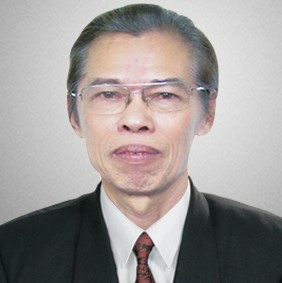 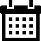 Năm sinh: 1945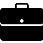 Nghề nghiệp: Báo cáo Viên về Hội nhập kinh tế quốc tế, Bộ Công thương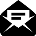 Email: chatbinh76b@gmail.com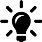 Lĩnh vực hoạt động: Luật quốc tế, xuất nhập khẩu, vận tải giao nhận,thanh toán quốc tế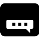 Ngôn ngữ: Tiếng Anh, Tiếng ĐứcHọc vấnHọc vấn1970Cử nhân Kinh tế đối ngoại, Đại học Ngoại thương1986Tiến sĩ Luật kinh tế quốc tế, Cộng hòa DC ĐứcKinh nghiệmKinh nghiệm1970 – 1971Nhân viên, Phòng Pháp chế Vietrans Hải Phòng1976 – 1980Cán bộ, Vụ Pháp chế Bộ Ngoại Thương1981Giảng viên, Đại học Ngoại ngữ Hà Nội1986 – 1992Cán bộ, Vụ Pháp chế Bộ Thương mại (nay là Bộ Công Thương)1992 – nay Trưởng khoa QTKD, Trường Cao đẳng kinh tế đối ngoại Bộ Công ThươngChức vụChức vụ2010 – nayBáo cáo Viên về Hội nhập kinh tế quốc tế, Bộ Công thương2006 – nayTrọng tài viên, Trung tâm trọng tài quốc tế Việt Nam (VIAC) bên cạnh Phòng Thương mại và Công nghiệp Việt NamBằng cấp/chứng chỉBằng cấp/chứng chỉ1970Cử nhân Kinh tế đối ngoại, Đại học Ngoại thương1979Hoàn thiện chương trình Đại học Pháp lý Hà nội1986Tiến sĩ Luật kinh tế quốc tế, Cộng hòa DC Đức